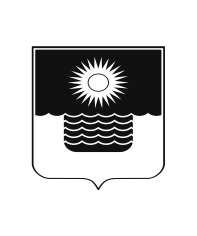 АДМИНИСТРАЦИЯ МУНИЦИПАЛЬНОГО ОБРАЗОВАНИЯГОРОД-КУРОРТ ГЕЛЕНДЖИКПОСТАНОВЛЕНИЕот 13 июля 2022 года 	                    		                 		 №1580О предоставлении разрешения на отклонение
от предельных параметров разрешенной реконструкции
объекта капитального строительства на земельном участке
по адресу: г. Геленджик, ул. Островского, 56Рассмотрев заявление гр-на Кычкова Романа Евгеньевича от 2 июня           2022 года №4988, на основании рекомендаций комиссии по землепользованию и застройке муниципального образования город-курорт Геленджик о предоставлении разрешения на отклонение от предельных параметров разрешенной реконструкции объекта капитального строительства от 24 июня 2022 года, руководствуясь статьями 38, 40 Градостроительного кодекса Российской Федерации, статьями 16, 37 Федерального закона от 6 октября       2003 года №131-ФЗ «Об общих принципах организации местного самоуправления в Российской Федерации» (в редакции Федерального закона от 30 декабря 2021 года №492-ФЗ), решением Думы муниципального образования город-курорт Геленджик от 27 июля 2010 года №466 «Об утверждении правил землепользования и застройки части территории муниципального образования город-курорт Геленджик» (в редакции решения Думы муниципального образования город-курорт Геленджик от 10 сентября 2021 года №416), решением Думы муниципального образования город-курорт Геленджик от               26 июня 2012 года №769 «Об утверждении нормативов градостроительного проектирования муниципального образования город-курорт Геленджик» (в редакции решения Думы муниципального образования город-курорт Геленджик от 31 мая 2019 года №105), оповещением о начале публичных слушаний, заключением о результатах публичных слушаний по вопросу о предоставлении разрешения на отклонение от предельных параметров разрешенной реконструкции объекта капитального строительства от 24 июня 2022 года, статьями 8, 33, 72 Устава муниципального образования город-курорт Геленджик, постановляю:1. Предоставить гр-ну Кычкову Роману Евгеньевичу разрешение на отклонение от предельных параметров разрешенной реконструкции объекта капитального строительства на земельном участке, принадлежащем ему на праве собственности, площадью 1487 кв.м, имеющем кадастровый номер 23:40:0412018:14, расположенном по адресу: г. Геленджик, ул. Островского, 56, в зоне малоэтажной жилой застройки (Ж-2), в части минимальных отступов от границ земельного участка (реконструкция жилого дома на расстоянии 2,55 м от территории общего пользования – ул. Островского, на расстоянии 2,14 м от межевой границы смежного земельного участка, имеющего кадастровый номер 23:40:0412018:15), в связи с тем, что характеристики земельного участка (узкий земельный участок) неблагоприятны для его застройки с учетом действующих градостроительных норм. 2. Разместить настоящее постановление на официальном                                 сайте администрации муниципального образования город-курорт                       Геленджик в информационно-телекоммуникационной сети «Интернет» (www.gelendzhik.org).3.Контроль за выполнением настоящего постановления возложить на заместителя главы муниципального образования город-курорт Геленджик              Грачева А.А.4. Постановление вступает в силу со дня его подписания.Глава муниципального образованиягород-курорт Геленджик                                                                  А.А. Богодистов